О размещении информации и видео уроков по ПДД Уважаемые коллеги!Управление образования и науки области на основании письма УМВД России по Тамбовской области от 27.07.2021 №18/7224 информирует, что на территории Тамбовской области в настоящее время зафиксирован высокий показатель аварийности с участием несовершеннолетних. По состоянию на август текущего года  на территории области с участием несовершеннолетних в возрасте до 16 лет зарегистрировано 50 дорожно-транспортных происшествий, в которых 1 ребенок погиб и 55 получили ранения. В 31 ДТП дети являлись пассажирами транспортных средств, при этом 35 детей получили травмы. Показательно, что в большинстве случаев (в 25 ДТП) за рулем транспортных средств находились родители или близкие родственники детей и подростков, установлено, что 6 детей перевозились с нарушением правил перевозки детей (без использования ДУУ). В четырех ДТП дети являлись водителями  транспортных  средств.  В Бондарском районе 17 марта по вине 14-летнего водителя автомобиля ранения получили сам подросток и его пассажир - близкий родственник. В трех случаях, в т.ч. со смертельным исходом, подростки с согласия родителей управляли мототехникой, не имея прав на управление, не используя защитную экипировку (ДТП зарегистрирована на территории Первомайского, Мучкапского и Кирсановского районов).         Управлением ГИБДД УМВД России по Тамбовской области разработан цикл познавательных уроков по изучению Правил дорожного движения Российской Федерации с включением в них отдельных мастер-классов и небольших лекций по истории развития Правил дорожного движения и региональной службы Госавтоинспекции. Данные материалы размещены на видеохостинге  Ютуб канала по следующей ссылке: https://www.youtube.com/channel/UCo845WEyLfOpQEK3SJ9rouw/videos.          Предлагаем обеспечить использование данных материалов в работе по профилактике детского дорожно-транспортного травматизма с обучающимися и родителями (законными представителями).Кроме того, направляем обращение управления ГИБДД УМВД по Тамбовской области к родителям несовершеннолетних с просьбой обеспечения безопасности детей на проезжей части.         Просим довести данную информацию до заинтересованных лиц и разместить на интернет-ресурсах образовательных организаций.Приложение: на 1 л. в 1 экз.Первый заместитель начальника управления                                                              Н.В.Мордовкина Н.А.Каширина78-61-91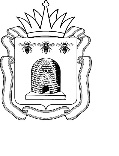 УПРАВЛЕНИЕ ОБРАЗОВАНИЯ И НАУКИ ТАМБОВСКОЙ ОБЛАСТИул. Советская, . Тамбов,  392000Тел. 72-37-38, факс 72-30-04E-mail: post@obraz.tambov.gov.ruОГРН 1066829047064ИНН 6829021123, КПП 68290100117.08.2021 №1.06-10/4138На № __________ от ________Руководителям органов местного самоуправления, осуществляющих управление в сфере образованияРуководителям подведомственных организаций